Домашнее заданиеСообщение по теме «Применение адиабатного процесса»Задача 1. Решите задачу, используя образец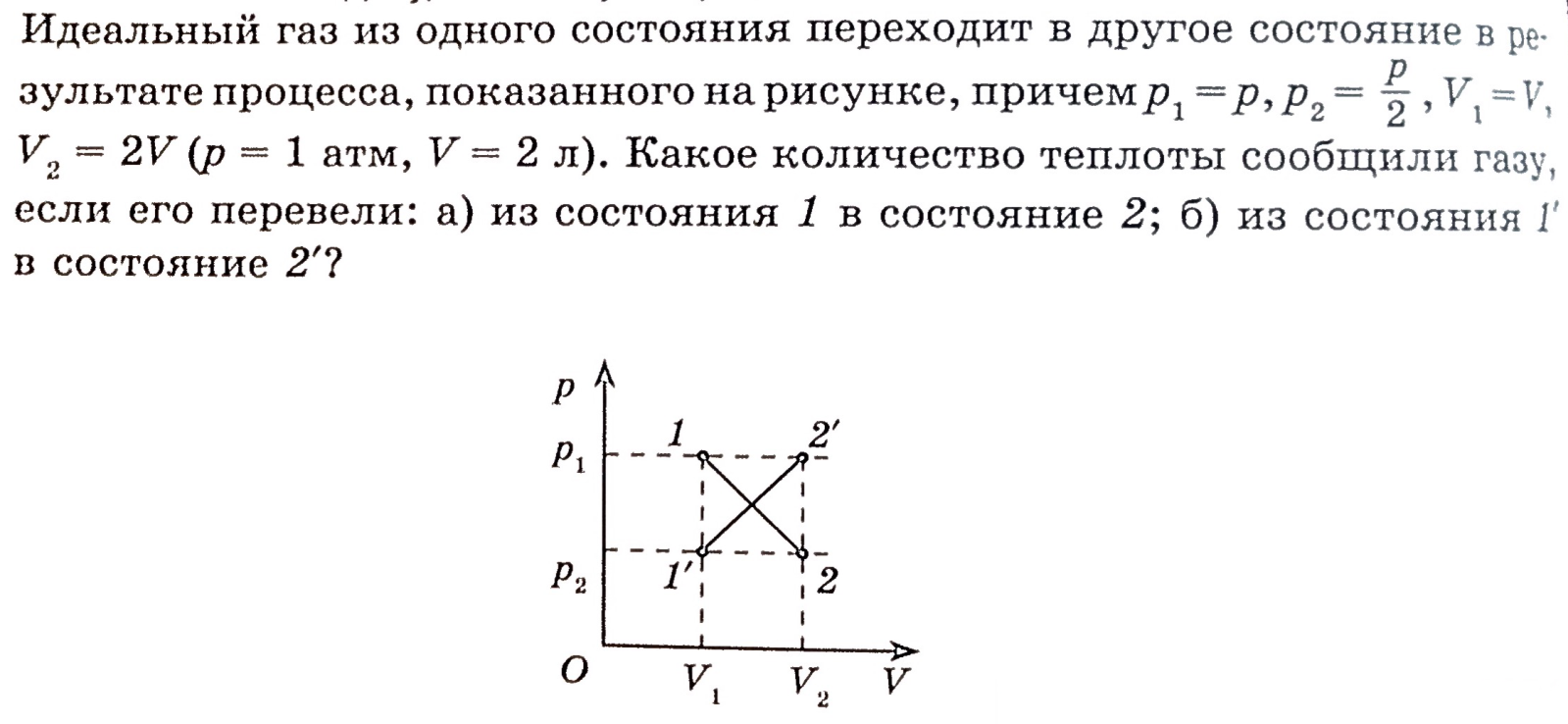 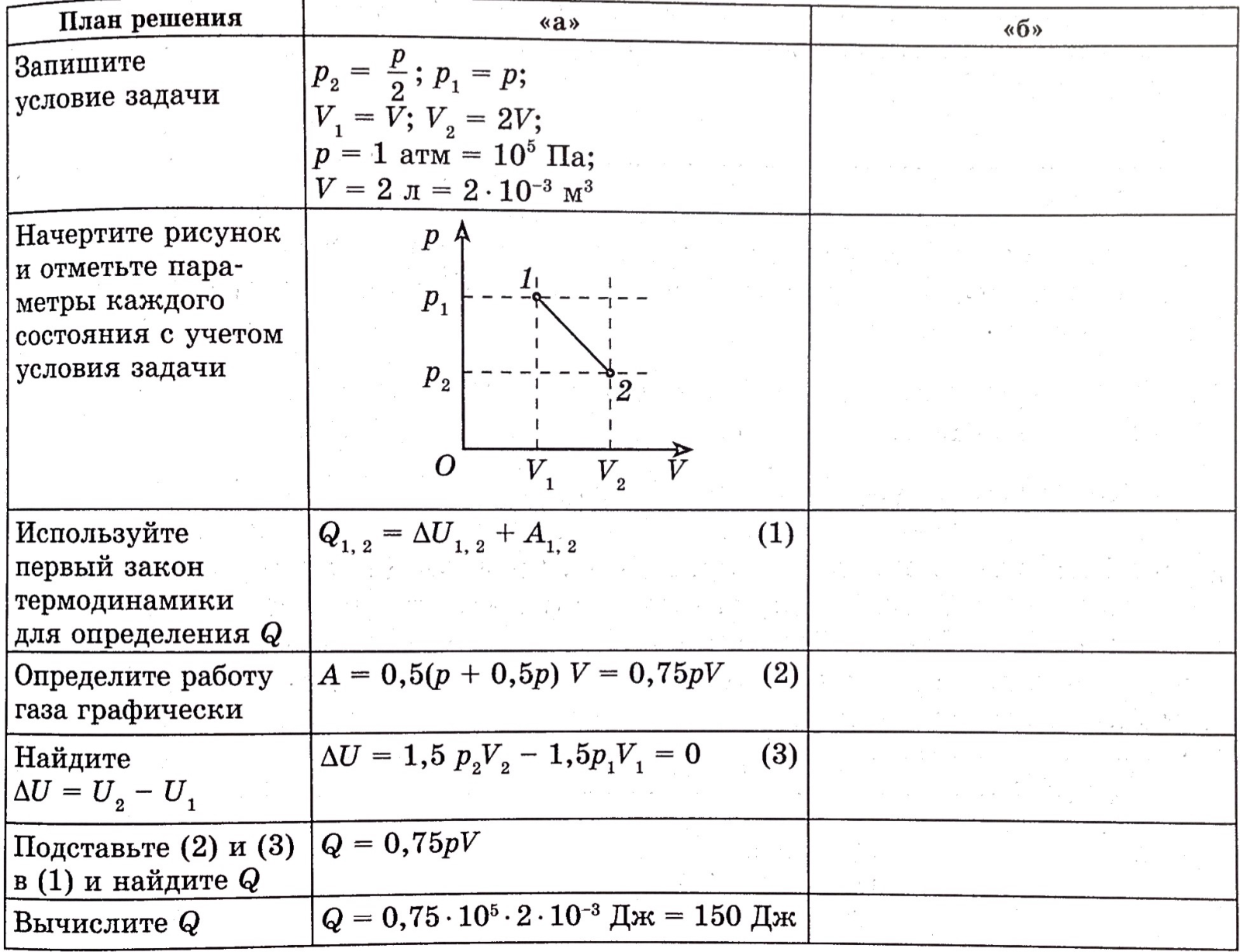 Задача 2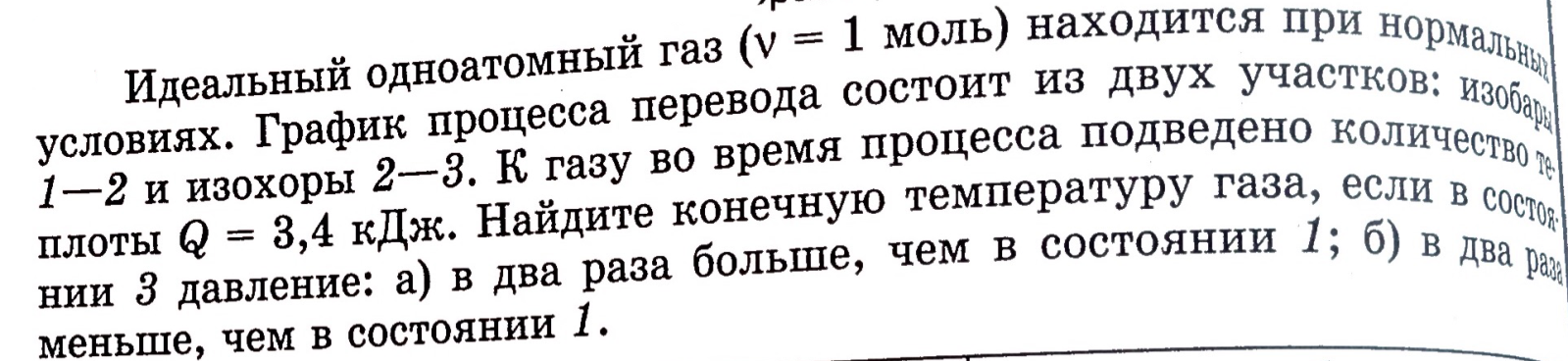 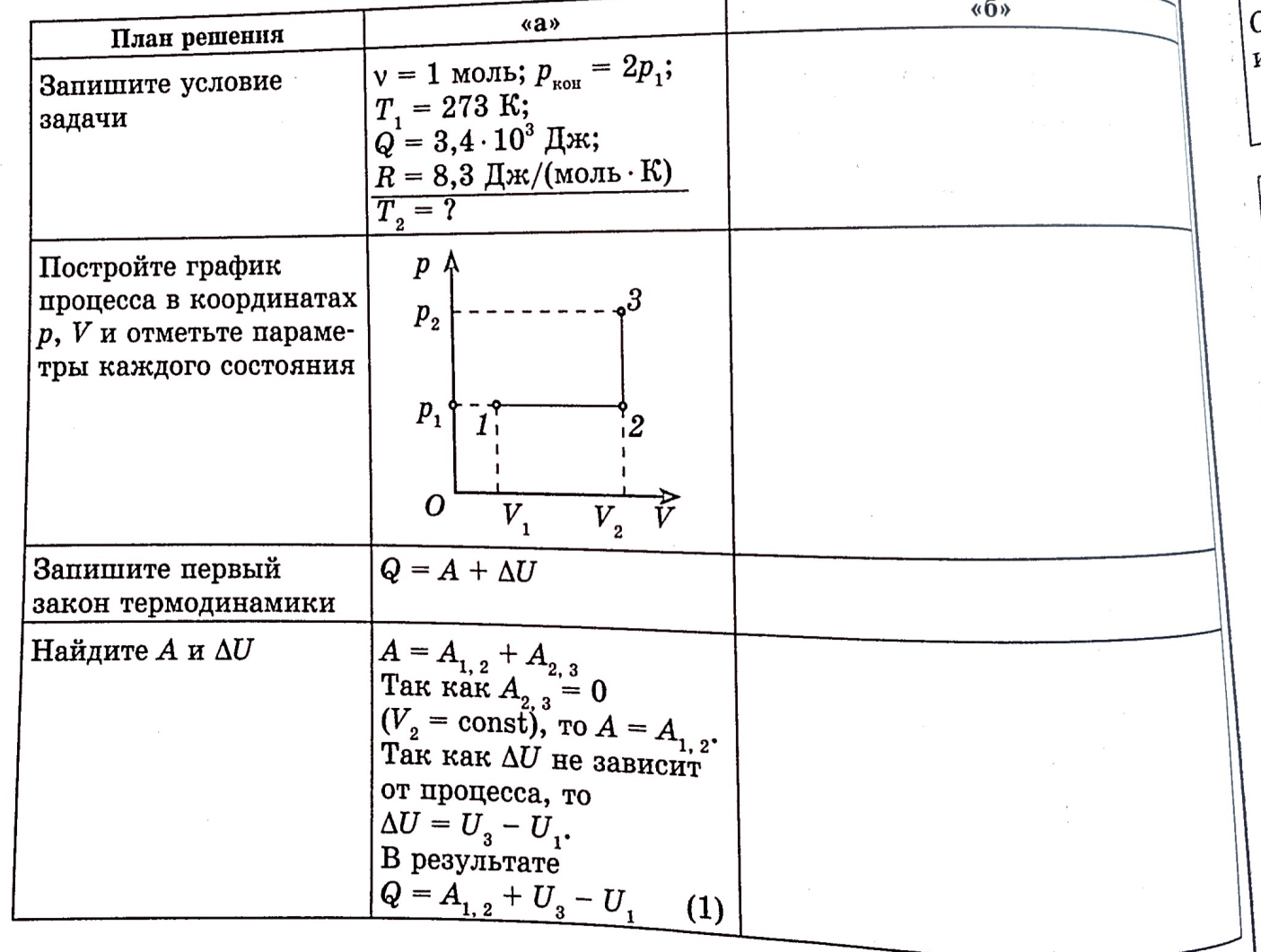 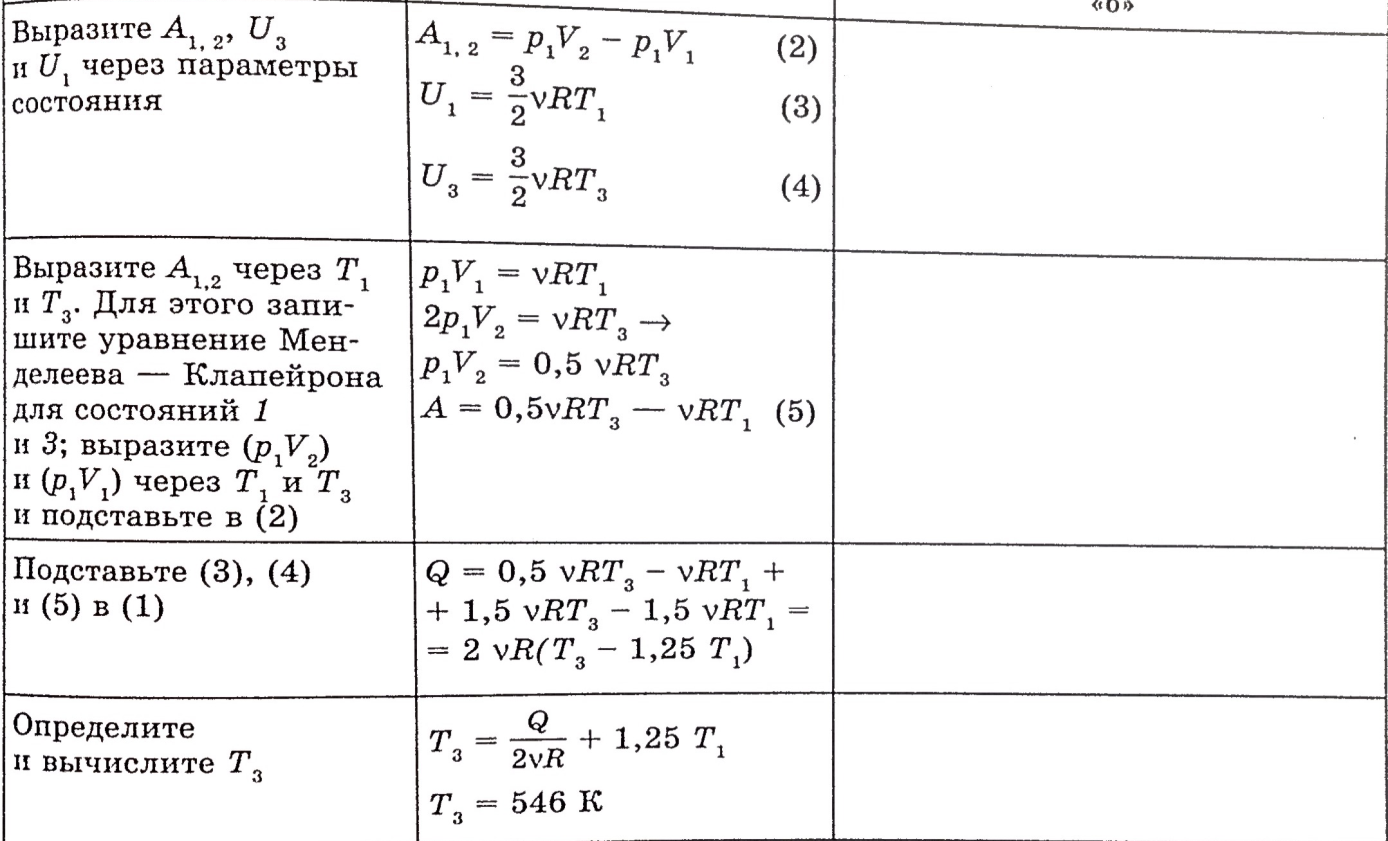 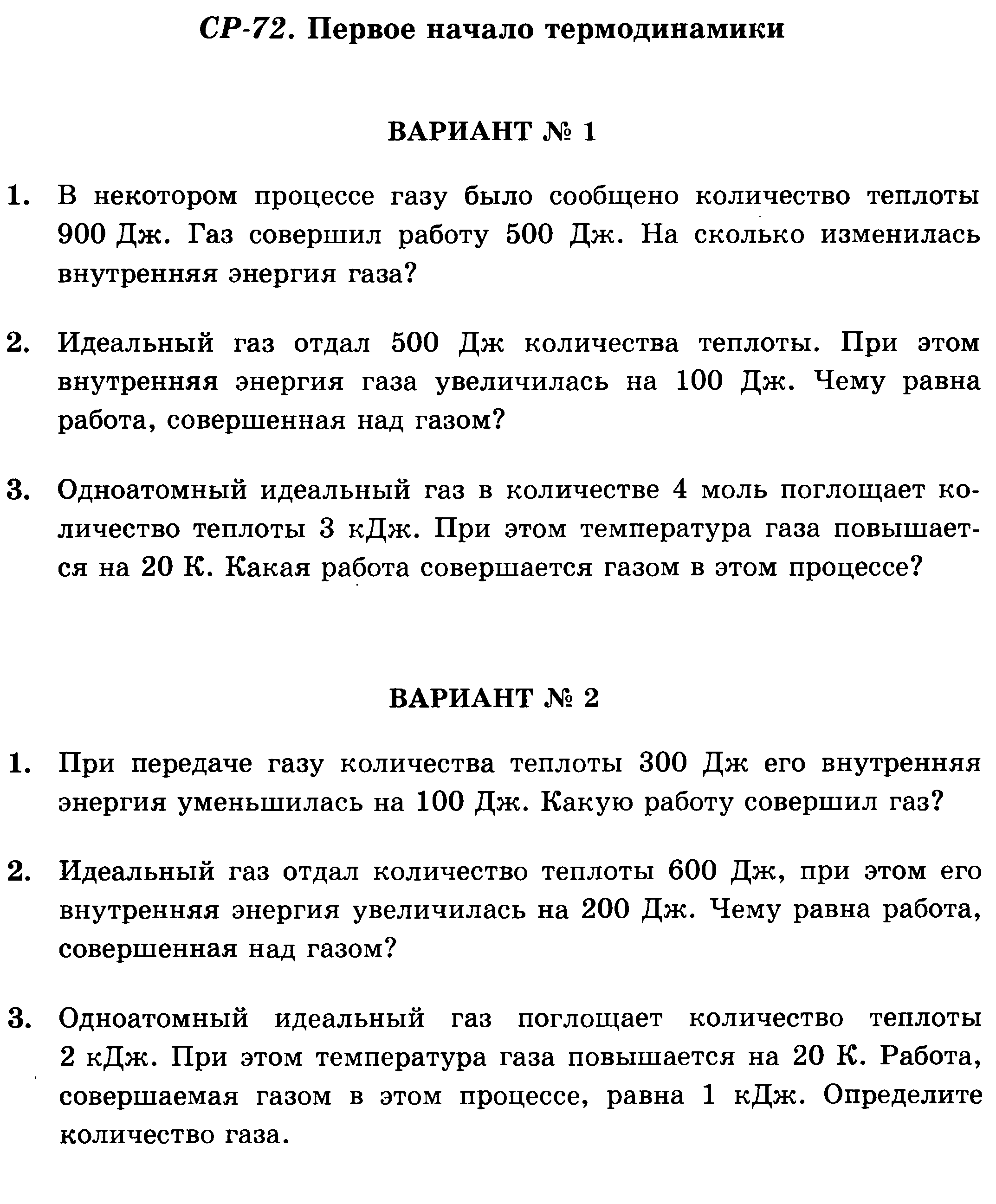 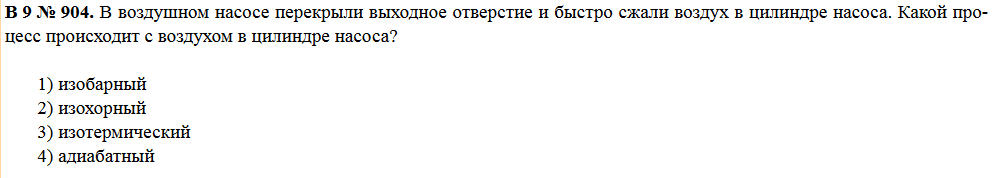 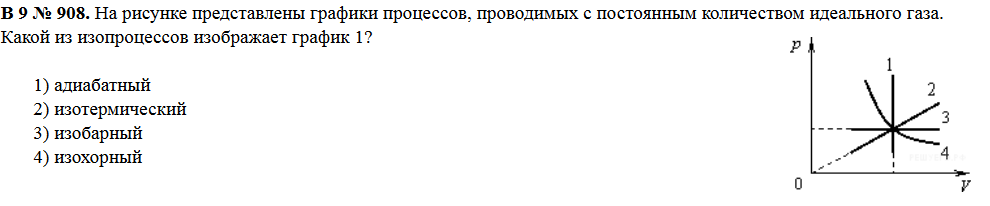 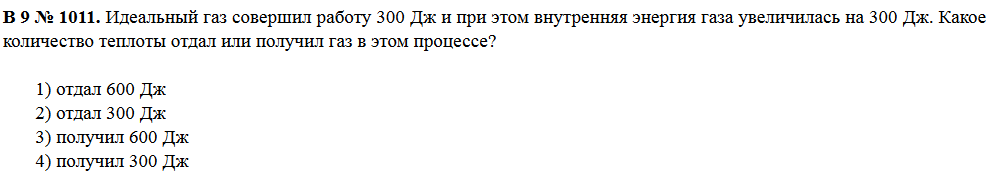 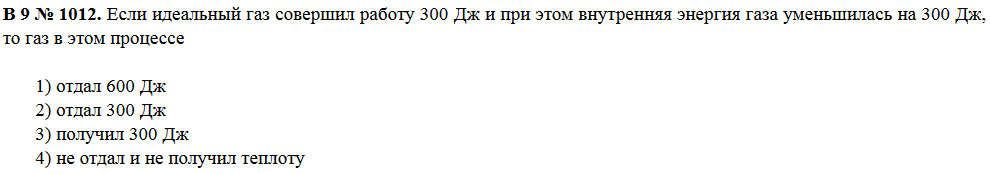 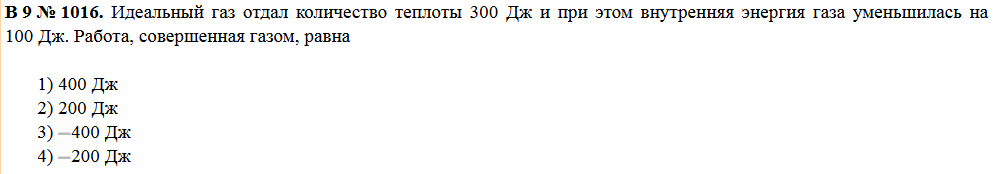 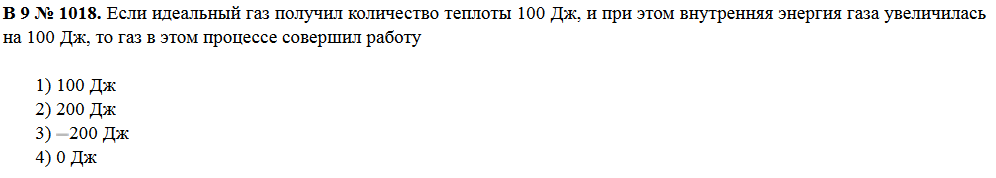 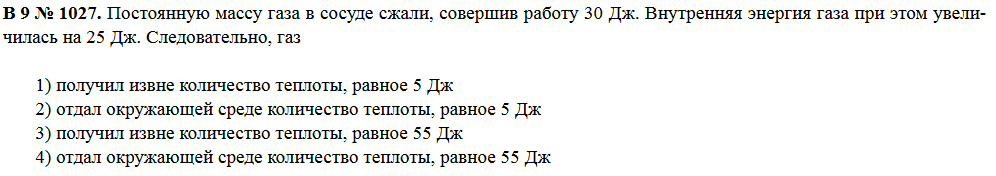 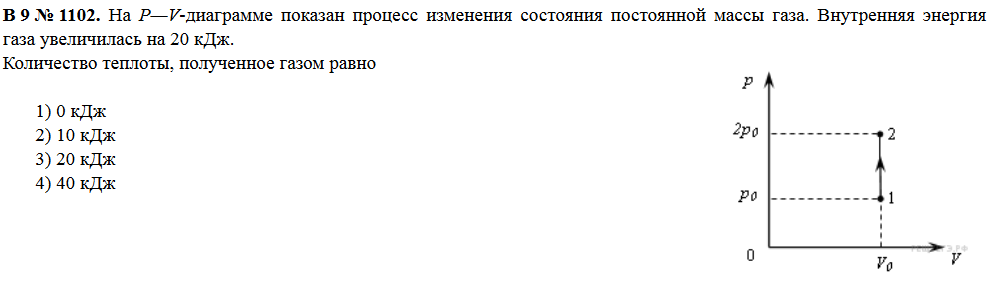 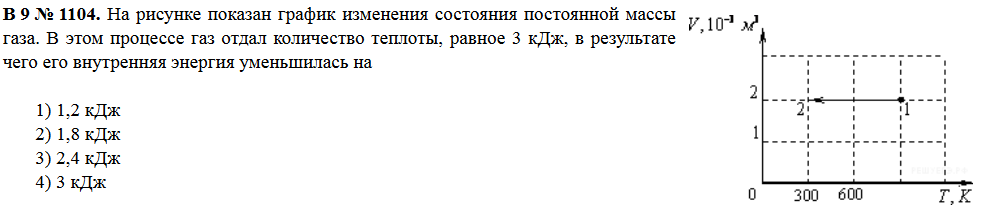 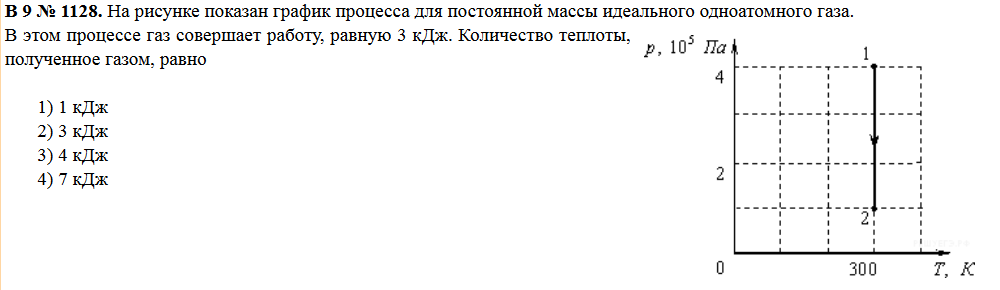 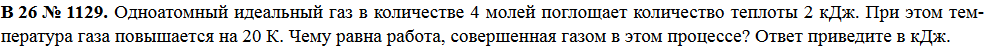 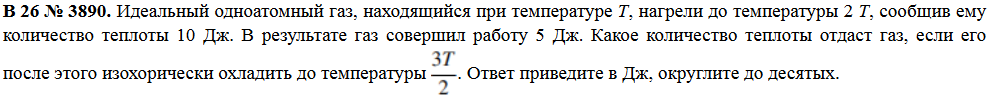 632. Для изобарного нагревания газа, количество вещества которого 800 моль, на 500 К ему сообщили количество теплоты 9,4 МДж. Определить работу газа и приращение его внутренней энергии.637. Какое количество теплоты Q надо сообщить одноатомному газу, количество вещества которого , для изобарного нагревания на T? 638. Какая часть количество теплоты, сообщенного одноатомному газу в изобарном процессе, идет на увеличение внутренней энергии и какая часть – на совершение работы?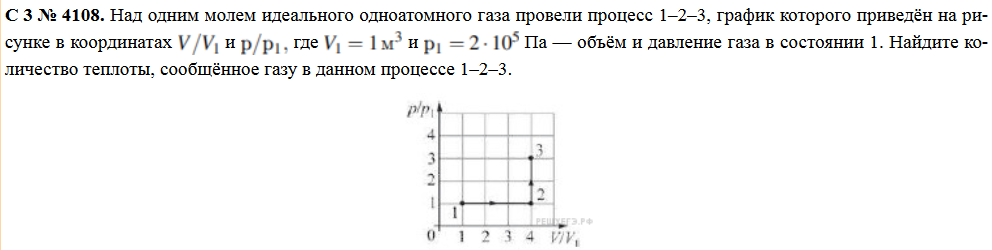 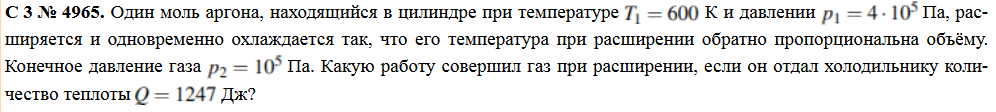 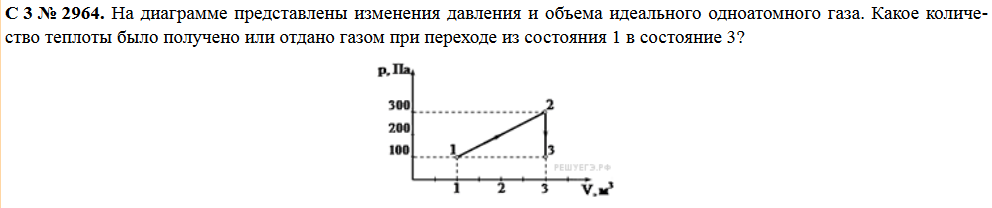 